F1-REG-CMCPU-02FIŞA DISCIPLINEIInstituții politice, anul universitar 2020/2021Date despre programDate despre disciplinăTimpul total estimatPrecondiţii (acolo unde este cazul)Condiţii (acolo unde este cazul)Competenţe specifice vizateObiectivele disciplinei Conţinuturi Coroborarea conţinuturilor disciplinei cu aşteptările reprezentanţilor comunitaţii epistemice, asociaţiilor profesionale şi angajatori din domeniul aferent programului EvaluareData completării			Titular de curs,			           Titular de seminar / laborator,10.09.2020    	     Conf. univ. dr. Chirlesan  Georgeta                         Conf. univ. dr. Chirlesan Georgeta 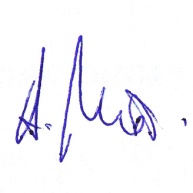 Data aprobării în Consiliul departamentului,			                Director de departament, 		18.09.2020    					         Conf. univ. dr. Manuela Ciucurel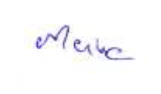 1.1Instituţia de învăţământ superiorUniversitatea din Piteşti1.2FacultateaŞtiinţe ale Educaţiei, Ştiinţe Sociale şi Psihologie1.3DepartamentulPsihologie şi Ştiinţe ale Comunicării1.4Domeniul de studiiŞtiinţe ale comunicării1.5Ciclul de studiiLicență1.6Programul de studiu / calificareaZi/Jurnalism2.1Denumirea disciplineiDenumirea disciplineiDenumirea disciplineiDenumirea disciplineiDenumirea disciplineiInstituții politiceInstituții politiceInstituții politiceInstituții politiceInstituții politiceInstituții politice2.2Titularul activităţilor de cursTitularul activităţilor de cursTitularul activităţilor de cursTitularul activităţilor de cursTitularul activităţilor de cursConf. univ. dr. Chirlesan GeorgetaConf. univ. dr. Chirlesan GeorgetaConf. univ. dr. Chirlesan GeorgetaConf. univ. dr. Chirlesan GeorgetaConf. univ. dr. Chirlesan GeorgetaConf. univ. dr. Chirlesan Georgeta2.3Titularul activităţilor de seminar / laboratorTitularul activităţilor de seminar / laboratorTitularul activităţilor de seminar / laboratorTitularul activităţilor de seminar / laboratorTitularul activităţilor de seminar / laboratorConf. univ. dr. Chirlesan GeorgetaConf. univ. dr. Chirlesan GeorgetaConf. univ. dr. Chirlesan GeorgetaConf. univ. dr. Chirlesan GeorgetaConf. univ. dr. Chirlesan GeorgetaConf. univ. dr. Chirlesan Georgeta2.4Anul de studiiI2.5SemestrulII2.6Tipul de evaluareC2.7Regimul disciplineiA3.1Număr de ore pe saptămânăNumăr de ore pe saptămână23.2din care cursdin care curs13.3S / L / P13.4Total ore din planul de înv.Total ore din planul de înv.283.5din care cursdin care curs143.6S / L / P14Distribuţia fondului de timp alocat studiului individualDistribuţia fondului de timp alocat studiului individualDistribuţia fondului de timp alocat studiului individualDistribuţia fondului de timp alocat studiului individualDistribuţia fondului de timp alocat studiului individualDistribuţia fondului de timp alocat studiului individualDistribuţia fondului de timp alocat studiului individualDistribuţia fondului de timp alocat studiului individualDistribuţia fondului de timp alocat studiului individualDistribuţia fondului de timp alocat studiului individualoreStudiu după manual, suport de curs, bibliografie şi notiţeStudiu după manual, suport de curs, bibliografie şi notiţeStudiu după manual, suport de curs, bibliografie şi notiţeStudiu după manual, suport de curs, bibliografie şi notiţeStudiu după manual, suport de curs, bibliografie şi notiţeStudiu după manual, suport de curs, bibliografie şi notiţeStudiu după manual, suport de curs, bibliografie şi notiţeStudiu după manual, suport de curs, bibliografie şi notiţeStudiu după manual, suport de curs, bibliografie şi notiţeStudiu după manual, suport de curs, bibliografie şi notiţe13Documentare suplimentară în bibliotecă, pe platformele electronice de specialitate şi pe terenDocumentare suplimentară în bibliotecă, pe platformele electronice de specialitate şi pe terenDocumentare suplimentară în bibliotecă, pe platformele electronice de specialitate şi pe terenDocumentare suplimentară în bibliotecă, pe platformele electronice de specialitate şi pe terenDocumentare suplimentară în bibliotecă, pe platformele electronice de specialitate şi pe terenDocumentare suplimentară în bibliotecă, pe platformele electronice de specialitate şi pe terenDocumentare suplimentară în bibliotecă, pe platformele electronice de specialitate şi pe terenDocumentare suplimentară în bibliotecă, pe platformele electronice de specialitate şi pe terenDocumentare suplimentară în bibliotecă, pe platformele electronice de specialitate şi pe terenDocumentare suplimentară în bibliotecă, pe platformele electronice de specialitate şi pe teren13Pregătire seminarii/laboratoare, teme, referate, portofolii, eseuriPregătire seminarii/laboratoare, teme, referate, portofolii, eseuriPregătire seminarii/laboratoare, teme, referate, portofolii, eseuriPregătire seminarii/laboratoare, teme, referate, portofolii, eseuriPregătire seminarii/laboratoare, teme, referate, portofolii, eseuriPregătire seminarii/laboratoare, teme, referate, portofolii, eseuriPregătire seminarii/laboratoare, teme, referate, portofolii, eseuriPregătire seminarii/laboratoare, teme, referate, portofolii, eseuriPregătire seminarii/laboratoare, teme, referate, portofolii, eseuriPregătire seminarii/laboratoare, teme, referate, portofolii, eseuri12Tutorat      Tutorat      Tutorat      Tutorat      Tutorat      Tutorat      Tutorat      Tutorat      Tutorat      Tutorat      2ExaminăriExaminăriExaminăriExaminăriExaminăriExaminăriExaminăriExaminăriExaminăriExaminări2Alte activităţi ..... Alte activităţi ..... Alte activităţi ..... Alte activităţi ..... Alte activităţi ..... Alte activităţi ..... Alte activităţi ..... Alte activităţi ..... Alte activităţi ..... Alte activităţi ..... 23.73.7Total ore studiu individualTotal ore studiu individual72723.83.8Total ore pe semestruTotal ore pe semestru1001003.93.9Număr de crediteNumăr de credite444.1De curriculumElemente de sociologie, filosofie (studiate în liceu)4.2De competenţeCapacități de analiză, sinteză, gândire divergentă5.1De desfăşurare a cursuluidotare a sălii de curs cu tablă5.2De desfăşurare a laboratoruluidotare a sălii de curs cu tablăCompetenţe profesionaleC1 Identificarea şi utilizarea limbajului, metodologiilor şi cunoştintelor de specialitate din domeniul ştiinţelor comunicăriiC2 Utilizarea noilor tehnologii de informare și comunicare (NTIC)C5 Identificarea şi utilizarea elementelor specifice de deontologie şi de responsabilitate socială a jurnalistuluiC6 Producţia unui conţinut jurnalistic (text, video, audio şi foto) pentru toate tipurile de mediaCompetenţe transversaletransversaleCT1 Rezolvarea în mod realist - cu argumentare atât teoretică, cât şi practică - a unor situaţii profesionale uzuale, în vederea soluţionării eficiente şi deontologice a acestoraCT2 Aplicarea tehnicilor de muncă eficientă în echipa multidisciplinară, cu îndeplinirea anumitor sarcini pe paliere ierarhiceCT3 Autoevaluarea nevoii de formare profesională în scopul inserţiei şi al adaptării la cerinţele pieţei muncii 7.1.  Obiectivul general al disciplineiÎnțelegerea conceptelor și problemelor privind specificul instituțiilor politice; dezvoltarea abilității de a aplica aceste cunoștințe în contexte reale de comunicare.7.2.  Obiectivele specificeA. Obiective cognitiveCunoaşterea principalelor concepte referitoare la instituțiile politiceÎnţelegerea rolului acestei discipline pentru cetățeni și cu atât mai mult pentru jurnaliștiB. Obiective proceduraleDisocierea tipurilor de instituții politice și înțelegerea relevanței fiecăreia pentru funcționarea mecanismelor societății democraticeAnalizarea temelor, problemelor și metodelor referitoare la instituții politiceExplicarea rolului informațiilor din acest domeniu pentru construirea societățiiÎnțelegerea riscurilor pe care le presupune ignoranța privind scopul și mijloacele de funcționare ale instituțiilor politiceDezvoltarea abilităţii de a utiliza eficient cunoștințele dobânditeC. Obiective atitudinaleStudenţii îşi vor putea forma şi clarifica propriile opinii şi opţiuni referitor la rolul şi importanţa instituțiilor politice la nivel personal și socialDezvoltarea spiritului critic şi argumentativDezvoltarea unei atitudini responsabile privind interpretarea și transmiterea/promovarea mesajelor politice8.1. Curs 8.1. Curs 8.1. Curs 8.1. Curs Nr. oreMetode de predareObservaţiiResurse folosite1Clarificarea obiectivului disciplinei, a noţiunilor de politică, partid politic, instituţie politică şi socialăClarificarea obiectivului disciplinei, a noţiunilor de politică, partid politic, instituţie politică şi socialăClarificarea obiectivului disciplinei, a noţiunilor de politică, partid politic, instituţie politică şi socială2Prelegere,Explicație,Analiză de text,Dezbatere pe baza unor teme,Exerciții de reflecție2Sistemul politic, definiţie şi trăsături, funcţiile sistemului politic, relaţiile politice, comunicaţia politică, norma şi comportamentul politicSistemul politic, definiţie şi trăsături, funcţiile sistemului politic, relaţiile politice, comunicaţia politică, norma şi comportamentul politicSistemul politic, definiţie şi trăsături, funcţiile sistemului politic, relaţiile politice, comunicaţia politică, norma şi comportamentul politic2Prelegere,Explicație,Analiză de text,Dezbatere pe baza unor teme,Exerciții de reflecție3Statul-instituţie fundamentală a sistemului politic, tipuri de state, forma de stat, structura de stat. Statul de dreptStatul-instituţie fundamentală a sistemului politic, tipuri de state, forma de stat, structura de stat. Statul de dreptStatul-instituţie fundamentală a sistemului politic, tipuri de state, forma de stat, structura de stat. Statul de drept2Prelegere,Explicație,Analiză de text,Dezbatere pe baza unor teme,Exerciții de reflecție4Puterea politică; autoritatea politică şi legitimitatea politicăPuterea politică; autoritatea politică şi legitimitatea politicăPuterea politică; autoritatea politică şi legitimitatea politică2Prelegere,Explicație,Analiză de text,Dezbatere pe baza unor teme,Exerciții de reflecție5Instituţii politice ale statului român: puterea legislativă, puterea executivă, puterea judecătoreascăInstituţii politice ale statului român: puterea legislativă, puterea executivă, puterea judecătoreascăInstituţii politice ale statului român: puterea legislativă, puterea executivă, puterea judecătorească2Prelegere,Explicație,Analiză de text,Dezbatere pe baza unor teme,Exerciții de reflecție6Partidele politice. Democraţia politicăPartidele politice. Democraţia politicăPartidele politice. Democraţia politică2Prelegere,Explicație,Analiză de text,Dezbatere pe baza unor teme,Exerciții de reflecție7Regimurile politice. Societatea civilă şi rolul său în cadrul vieţii politiceRegimurile politice. Societatea civilă şi rolul său în cadrul vieţii politiceRegimurile politice. Societatea civilă şi rolul său în cadrul vieţii politice2Prelegere,Explicație,Analiză de text,Dezbatere pe baza unor teme,Exerciții de reflecțiePrelegere,Explicație,Analiză de text,Dezbatere pe baza unor teme,Exerciții de reflecție8.2. Aplicaţii: Seminar / Laborator / Teme de casă8.2. Aplicaţii: Seminar / Laborator / Teme de casă8.2. Aplicaţii: Seminar / Laborator / Teme de casăNr. oreNr. oreMetode de predareObservaţiiResurse folosite11Politica în sens larg și în sens restrâns. Noțiuni introductive22prezentări referate, dezbatere pe baza unor teme, exerciții de reflecție, studiul de caz, explicaţie,problematizare, lucrul în grup pe documente de referinţă, problematizareFișă de lucru,dicţionare,retroproiector22Sistemul politic, definiţie şi trăsături, funcţiile sistemului politic, relaţiile politice, comunicaţia politică, norma şi comportamentul politic22prezentări referate, dezbatere pe baza unor teme, exerciții de reflecție, studiul de caz, explicaţie,problematizare, lucrul în grup pe documente de referinţă, problematizareFișă de lucru,dicţionare,retroproiector33Statul-instituţie fundamentală a sistemului politic, tipuri de state, forma de stat, structura de stat. Statul de drept22prezentări referate, dezbatere pe baza unor teme, exerciții de reflecție, studiul de caz, explicaţie,problematizare, lucrul în grup pe documente de referinţă, problematizareFișă de lucru,dicţionare,retroproiector44Puterea politică; autoritatea politică şi legitimitatea politică22prezentări referate, dezbatere pe baza unor teme, exerciții de reflecție, studiul de caz, explicaţie,problematizare, lucrul în grup pe documente de referinţă, problematizareFișă de lucru,dicţionare,retroproiector55Instituţii politice ale statului român: puterea legislativă, puterea executivă, puterea judecătorească22prezentări referate, dezbatere pe baza unor teme, exerciții de reflecție, studiul de caz, explicaţie,problematizare, lucrul în grup pe documente de referinţă, problematizareFișă de lucru,dicţionare,retroproiector66Partidele politice. Democraţia politică22prezentări referate, dezbatere pe baza unor teme, exerciții de reflecție, studiul de caz, explicaţie,problematizare, lucrul în grup pe documente de referinţă, problematizareFișă de lucru,dicţionare,retroproiector77Regimurile politice. Societatea civilă şi rolul său în cadrul vieţii politice11prezentări referate, dezbatere pe baza unor teme, exerciții de reflecție, studiul de caz, explicaţie,problematizare, lucrul în grup pe documente de referinţă, problematizareFișă de lucru,dicţionare,retroproiector88Politică, democrație și mass-media. Elemente de comunicare politică: sloganul politic, afişul politic, reclama politică, comunicatul de presă, interviul, conferinţa de presă11prezentări referate, dezbatere pe baza unor teme, exerciții de reflecție, studiul de caz, explicaţie,problematizare, lucrul în grup pe documente de referinţă, problematizareFișă de lucru,dicţionare,retroproiectorBibliografie:Ball, Terence; Dagger, Richard, Ideologii politice şi idealul democratic, Editura Polirom, Iaşi, 2000.Brechon, Pierre, Partidele politice, Editura Eikon, Cluj-Napoca, 2004.
Coman, Cristina, Relaţiile publice şi mass-media, Ediţia a doua revăzută şi adăugită, Editura Polirom, 2000.Dunn, William N., Analiza politicilor publice: O introducere, Editura Polirom, Iaşi, 2010.Fortner, Robert S.; Fackler, P. Mark, The Handbook of Global Communication and Media Ethics, Wiley-Blackwell, Oxford, 2011.Galbreath, Jeremy, Corporate Social Responsibility Strategy: Strategic Options, Global Considerations, Corporate Governance, Vol. 6, No. 2, pp. 175-187, Emerald Group Publishing Ltd., Bradford, UK, 2006.Godin, Robert E.; Klingermann, Hans-Dieter (coord.), Manual de ştiinţă politică, Editura Polirom, Iaşi, 2005.Hastings, Michel, Abordarea ştiinţei politice, Institutul European pentru Cooperare Cultural-Ştiinţifică, Iaşi, 2000.Hayek, F.A., Drumul spre servitute, Editura Humanitas, Bucureşti, 1993.Hayek, F.A., Constituţia libertăţii, Editura Institutul European, 1998.Iliescu, Adrian-Paul, Introducere în politologie, Editura All, 2003.Iliescu, Adrian-Paul, Liberalismul între succese şi iluzii, Editura All, 1998.Ionescu, Cristian, Instituţii politice şi drept constituţional, Editura Fundaţiei România de Mâine, Bucureşti, 1999.
Keane, John, Mass-media și democrația, Institutul European, Iași, 2000.Lijphart, Arend, Modele ale democraţiei. Forme de guvernare şi funcţionare în treizeci şi şase de ţări, Editura Polirom, Iaşi, 2000.Locke, John, Al doilea tratat despre cârmuire, Editura Nemira, Bucureşti,1999.McNair, Brian, An Introduction to Political Communication, third edition, Routlege, London, 2003.Mill, John-Stuart, Despre libertate, Editura Humanitas, Bucureşti, 2001.Mungiu-Pippidi, Alina (coord.), Doctrine politice. Concepte universale şi realităţi româneşti, Editura Polirom, Iaşi, 1998.Nozick, Robert, Anarhie, stat şi utopie, Editura Humanitas, Bucureşti, 1997.Parsons, Patricia J., Ethics in Public Relations. A guide to best practice, second edition, Kogan Page, London and Philadelphia, 2008. 
Popper, Karl, Societatea deschisă şi duşmanii ei, Editura Humanitas, Bucureşti,1993.Popper, Karl, Mizeria istoricismului, Editura All, 1996.Popper, Karl R., Lecţia aceastui secol, Editura Nemira, Bucureşti, 1998.Rawls, John, A Theory of Justice, Harvard University Press, 1999.Rothbard, Murray, For a New liberty. The Libertarian Manifesto, Macmillan Publishing Co., New York, 2002.Voiculescu, Marin, Tratat de politologie, Editura Universitară, 2002.Mărchidan, Alexandru, Note de curs, 2019.Bibliografie:Ball, Terence; Dagger, Richard, Ideologii politice şi idealul democratic, Editura Polirom, Iaşi, 2000.Brechon, Pierre, Partidele politice, Editura Eikon, Cluj-Napoca, 2004.
Coman, Cristina, Relaţiile publice şi mass-media, Ediţia a doua revăzută şi adăugită, Editura Polirom, 2000.Dunn, William N., Analiza politicilor publice: O introducere, Editura Polirom, Iaşi, 2010.Fortner, Robert S.; Fackler, P. Mark, The Handbook of Global Communication and Media Ethics, Wiley-Blackwell, Oxford, 2011.Galbreath, Jeremy, Corporate Social Responsibility Strategy: Strategic Options, Global Considerations, Corporate Governance, Vol. 6, No. 2, pp. 175-187, Emerald Group Publishing Ltd., Bradford, UK, 2006.Godin, Robert E.; Klingermann, Hans-Dieter (coord.), Manual de ştiinţă politică, Editura Polirom, Iaşi, 2005.Hastings, Michel, Abordarea ştiinţei politice, Institutul European pentru Cooperare Cultural-Ştiinţifică, Iaşi, 2000.Hayek, F.A., Drumul spre servitute, Editura Humanitas, Bucureşti, 1993.Hayek, F.A., Constituţia libertăţii, Editura Institutul European, 1998.Iliescu, Adrian-Paul, Introducere în politologie, Editura All, 2003.Iliescu, Adrian-Paul, Liberalismul între succese şi iluzii, Editura All, 1998.Ionescu, Cristian, Instituţii politice şi drept constituţional, Editura Fundaţiei România de Mâine, Bucureşti, 1999.
Keane, John, Mass-media și democrația, Institutul European, Iași, 2000.Lijphart, Arend, Modele ale democraţiei. Forme de guvernare şi funcţionare în treizeci şi şase de ţări, Editura Polirom, Iaşi, 2000.Locke, John, Al doilea tratat despre cârmuire, Editura Nemira, Bucureşti,1999.McNair, Brian, An Introduction to Political Communication, third edition, Routlege, London, 2003.Mill, John-Stuart, Despre libertate, Editura Humanitas, Bucureşti, 2001.Mungiu-Pippidi, Alina (coord.), Doctrine politice. Concepte universale şi realităţi româneşti, Editura Polirom, Iaşi, 1998.Nozick, Robert, Anarhie, stat şi utopie, Editura Humanitas, Bucureşti, 1997.Parsons, Patricia J., Ethics in Public Relations. A guide to best practice, second edition, Kogan Page, London and Philadelphia, 2008. 
Popper, Karl, Societatea deschisă şi duşmanii ei, Editura Humanitas, Bucureşti,1993.Popper, Karl, Mizeria istoricismului, Editura All, 1996.Popper, Karl R., Lecţia aceastui secol, Editura Nemira, Bucureşti, 1998.Rawls, John, A Theory of Justice, Harvard University Press, 1999.Rothbard, Murray, For a New liberty. The Libertarian Manifesto, Macmillan Publishing Co., New York, 2002.Voiculescu, Marin, Tratat de politologie, Editura Universitară, 2002.Mărchidan, Alexandru, Note de curs, 2019.Bibliografie:Ball, Terence; Dagger, Richard, Ideologii politice şi idealul democratic, Editura Polirom, Iaşi, 2000.Brechon, Pierre, Partidele politice, Editura Eikon, Cluj-Napoca, 2004.
Coman, Cristina, Relaţiile publice şi mass-media, Ediţia a doua revăzută şi adăugită, Editura Polirom, 2000.Dunn, William N., Analiza politicilor publice: O introducere, Editura Polirom, Iaşi, 2010.Fortner, Robert S.; Fackler, P. Mark, The Handbook of Global Communication and Media Ethics, Wiley-Blackwell, Oxford, 2011.Galbreath, Jeremy, Corporate Social Responsibility Strategy: Strategic Options, Global Considerations, Corporate Governance, Vol. 6, No. 2, pp. 175-187, Emerald Group Publishing Ltd., Bradford, UK, 2006.Godin, Robert E.; Klingermann, Hans-Dieter (coord.), Manual de ştiinţă politică, Editura Polirom, Iaşi, 2005.Hastings, Michel, Abordarea ştiinţei politice, Institutul European pentru Cooperare Cultural-Ştiinţifică, Iaşi, 2000.Hayek, F.A., Drumul spre servitute, Editura Humanitas, Bucureşti, 1993.Hayek, F.A., Constituţia libertăţii, Editura Institutul European, 1998.Iliescu, Adrian-Paul, Introducere în politologie, Editura All, 2003.Iliescu, Adrian-Paul, Liberalismul între succese şi iluzii, Editura All, 1998.Ionescu, Cristian, Instituţii politice şi drept constituţional, Editura Fundaţiei România de Mâine, Bucureşti, 1999.
Keane, John, Mass-media și democrația, Institutul European, Iași, 2000.Lijphart, Arend, Modele ale democraţiei. Forme de guvernare şi funcţionare în treizeci şi şase de ţări, Editura Polirom, Iaşi, 2000.Locke, John, Al doilea tratat despre cârmuire, Editura Nemira, Bucureşti,1999.McNair, Brian, An Introduction to Political Communication, third edition, Routlege, London, 2003.Mill, John-Stuart, Despre libertate, Editura Humanitas, Bucureşti, 2001.Mungiu-Pippidi, Alina (coord.), Doctrine politice. Concepte universale şi realităţi româneşti, Editura Polirom, Iaşi, 1998.Nozick, Robert, Anarhie, stat şi utopie, Editura Humanitas, Bucureşti, 1997.Parsons, Patricia J., Ethics in Public Relations. A guide to best practice, second edition, Kogan Page, London and Philadelphia, 2008. 
Popper, Karl, Societatea deschisă şi duşmanii ei, Editura Humanitas, Bucureşti,1993.Popper, Karl, Mizeria istoricismului, Editura All, 1996.Popper, Karl R., Lecţia aceastui secol, Editura Nemira, Bucureşti, 1998.Rawls, John, A Theory of Justice, Harvard University Press, 1999.Rothbard, Murray, For a New liberty. The Libertarian Manifesto, Macmillan Publishing Co., New York, 2002.Voiculescu, Marin, Tratat de politologie, Editura Universitară, 2002.Mărchidan, Alexandru, Note de curs, 2019.Bibliografie:Ball, Terence; Dagger, Richard, Ideologii politice şi idealul democratic, Editura Polirom, Iaşi, 2000.Brechon, Pierre, Partidele politice, Editura Eikon, Cluj-Napoca, 2004.
Coman, Cristina, Relaţiile publice şi mass-media, Ediţia a doua revăzută şi adăugită, Editura Polirom, 2000.Dunn, William N., Analiza politicilor publice: O introducere, Editura Polirom, Iaşi, 2010.Fortner, Robert S.; Fackler, P. Mark, The Handbook of Global Communication and Media Ethics, Wiley-Blackwell, Oxford, 2011.Galbreath, Jeremy, Corporate Social Responsibility Strategy: Strategic Options, Global Considerations, Corporate Governance, Vol. 6, No. 2, pp. 175-187, Emerald Group Publishing Ltd., Bradford, UK, 2006.Godin, Robert E.; Klingermann, Hans-Dieter (coord.), Manual de ştiinţă politică, Editura Polirom, Iaşi, 2005.Hastings, Michel, Abordarea ştiinţei politice, Institutul European pentru Cooperare Cultural-Ştiinţifică, Iaşi, 2000.Hayek, F.A., Drumul spre servitute, Editura Humanitas, Bucureşti, 1993.Hayek, F.A., Constituţia libertăţii, Editura Institutul European, 1998.Iliescu, Adrian-Paul, Introducere în politologie, Editura All, 2003.Iliescu, Adrian-Paul, Liberalismul între succese şi iluzii, Editura All, 1998.Ionescu, Cristian, Instituţii politice şi drept constituţional, Editura Fundaţiei România de Mâine, Bucureşti, 1999.
Keane, John, Mass-media și democrația, Institutul European, Iași, 2000.Lijphart, Arend, Modele ale democraţiei. Forme de guvernare şi funcţionare în treizeci şi şase de ţări, Editura Polirom, Iaşi, 2000.Locke, John, Al doilea tratat despre cârmuire, Editura Nemira, Bucureşti,1999.McNair, Brian, An Introduction to Political Communication, third edition, Routlege, London, 2003.Mill, John-Stuart, Despre libertate, Editura Humanitas, Bucureşti, 2001.Mungiu-Pippidi, Alina (coord.), Doctrine politice. Concepte universale şi realităţi româneşti, Editura Polirom, Iaşi, 1998.Nozick, Robert, Anarhie, stat şi utopie, Editura Humanitas, Bucureşti, 1997.Parsons, Patricia J., Ethics in Public Relations. A guide to best practice, second edition, Kogan Page, London and Philadelphia, 2008. 
Popper, Karl, Societatea deschisă şi duşmanii ei, Editura Humanitas, Bucureşti,1993.Popper, Karl, Mizeria istoricismului, Editura All, 1996.Popper, Karl R., Lecţia aceastui secol, Editura Nemira, Bucureşti, 1998.Rawls, John, A Theory of Justice, Harvard University Press, 1999.Rothbard, Murray, For a New liberty. The Libertarian Manifesto, Macmillan Publishing Co., New York, 2002.Voiculescu, Marin, Tratat de politologie, Editura Universitară, 2002.Mărchidan, Alexandru, Note de curs, 2019.Bibliografie:Ball, Terence; Dagger, Richard, Ideologii politice şi idealul democratic, Editura Polirom, Iaşi, 2000.Brechon, Pierre, Partidele politice, Editura Eikon, Cluj-Napoca, 2004.
Coman, Cristina, Relaţiile publice şi mass-media, Ediţia a doua revăzută şi adăugită, Editura Polirom, 2000.Dunn, William N., Analiza politicilor publice: O introducere, Editura Polirom, Iaşi, 2010.Fortner, Robert S.; Fackler, P. Mark, The Handbook of Global Communication and Media Ethics, Wiley-Blackwell, Oxford, 2011.Galbreath, Jeremy, Corporate Social Responsibility Strategy: Strategic Options, Global Considerations, Corporate Governance, Vol. 6, No. 2, pp. 175-187, Emerald Group Publishing Ltd., Bradford, UK, 2006.Godin, Robert E.; Klingermann, Hans-Dieter (coord.), Manual de ştiinţă politică, Editura Polirom, Iaşi, 2005.Hastings, Michel, Abordarea ştiinţei politice, Institutul European pentru Cooperare Cultural-Ştiinţifică, Iaşi, 2000.Hayek, F.A., Drumul spre servitute, Editura Humanitas, Bucureşti, 1993.Hayek, F.A., Constituţia libertăţii, Editura Institutul European, 1998.Iliescu, Adrian-Paul, Introducere în politologie, Editura All, 2003.Iliescu, Adrian-Paul, Liberalismul între succese şi iluzii, Editura All, 1998.Ionescu, Cristian, Instituţii politice şi drept constituţional, Editura Fundaţiei România de Mâine, Bucureşti, 1999.
Keane, John, Mass-media și democrația, Institutul European, Iași, 2000.Lijphart, Arend, Modele ale democraţiei. Forme de guvernare şi funcţionare în treizeci şi şase de ţări, Editura Polirom, Iaşi, 2000.Locke, John, Al doilea tratat despre cârmuire, Editura Nemira, Bucureşti,1999.McNair, Brian, An Introduction to Political Communication, third edition, Routlege, London, 2003.Mill, John-Stuart, Despre libertate, Editura Humanitas, Bucureşti, 2001.Mungiu-Pippidi, Alina (coord.), Doctrine politice. Concepte universale şi realităţi româneşti, Editura Polirom, Iaşi, 1998.Nozick, Robert, Anarhie, stat şi utopie, Editura Humanitas, Bucureşti, 1997.Parsons, Patricia J., Ethics in Public Relations. A guide to best practice, second edition, Kogan Page, London and Philadelphia, 2008. 
Popper, Karl, Societatea deschisă şi duşmanii ei, Editura Humanitas, Bucureşti,1993.Popper, Karl, Mizeria istoricismului, Editura All, 1996.Popper, Karl R., Lecţia aceastui secol, Editura Nemira, Bucureşti, 1998.Rawls, John, A Theory of Justice, Harvard University Press, 1999.Rothbard, Murray, For a New liberty. The Libertarian Manifesto, Macmillan Publishing Co., New York, 2002.Voiculescu, Marin, Tratat de politologie, Editura Universitară, 2002.Mărchidan, Alexandru, Note de curs, 2019.Bibliografie:Ball, Terence; Dagger, Richard, Ideologii politice şi idealul democratic, Editura Polirom, Iaşi, 2000.Brechon, Pierre, Partidele politice, Editura Eikon, Cluj-Napoca, 2004.
Coman, Cristina, Relaţiile publice şi mass-media, Ediţia a doua revăzută şi adăugită, Editura Polirom, 2000.Dunn, William N., Analiza politicilor publice: O introducere, Editura Polirom, Iaşi, 2010.Fortner, Robert S.; Fackler, P. Mark, The Handbook of Global Communication and Media Ethics, Wiley-Blackwell, Oxford, 2011.Galbreath, Jeremy, Corporate Social Responsibility Strategy: Strategic Options, Global Considerations, Corporate Governance, Vol. 6, No. 2, pp. 175-187, Emerald Group Publishing Ltd., Bradford, UK, 2006.Godin, Robert E.; Klingermann, Hans-Dieter (coord.), Manual de ştiinţă politică, Editura Polirom, Iaşi, 2005.Hastings, Michel, Abordarea ştiinţei politice, Institutul European pentru Cooperare Cultural-Ştiinţifică, Iaşi, 2000.Hayek, F.A., Drumul spre servitute, Editura Humanitas, Bucureşti, 1993.Hayek, F.A., Constituţia libertăţii, Editura Institutul European, 1998.Iliescu, Adrian-Paul, Introducere în politologie, Editura All, 2003.Iliescu, Adrian-Paul, Liberalismul între succese şi iluzii, Editura All, 1998.Ionescu, Cristian, Instituţii politice şi drept constituţional, Editura Fundaţiei România de Mâine, Bucureşti, 1999.
Keane, John, Mass-media și democrația, Institutul European, Iași, 2000.Lijphart, Arend, Modele ale democraţiei. Forme de guvernare şi funcţionare în treizeci şi şase de ţări, Editura Polirom, Iaşi, 2000.Locke, John, Al doilea tratat despre cârmuire, Editura Nemira, Bucureşti,1999.McNair, Brian, An Introduction to Political Communication, third edition, Routlege, London, 2003.Mill, John-Stuart, Despre libertate, Editura Humanitas, Bucureşti, 2001.Mungiu-Pippidi, Alina (coord.), Doctrine politice. Concepte universale şi realităţi româneşti, Editura Polirom, Iaşi, 1998.Nozick, Robert, Anarhie, stat şi utopie, Editura Humanitas, Bucureşti, 1997.Parsons, Patricia J., Ethics in Public Relations. A guide to best practice, second edition, Kogan Page, London and Philadelphia, 2008. 
Popper, Karl, Societatea deschisă şi duşmanii ei, Editura Humanitas, Bucureşti,1993.Popper, Karl, Mizeria istoricismului, Editura All, 1996.Popper, Karl R., Lecţia aceastui secol, Editura Nemira, Bucureşti, 1998.Rawls, John, A Theory of Justice, Harvard University Press, 1999.Rothbard, Murray, For a New liberty. The Libertarian Manifesto, Macmillan Publishing Co., New York, 2002.Voiculescu, Marin, Tratat de politologie, Editura Universitară, 2002.Mărchidan, Alexandru, Note de curs, 2019.Bibliografie:Ball, Terence; Dagger, Richard, Ideologii politice şi idealul democratic, Editura Polirom, Iaşi, 2000.Brechon, Pierre, Partidele politice, Editura Eikon, Cluj-Napoca, 2004.
Coman, Cristina, Relaţiile publice şi mass-media, Ediţia a doua revăzută şi adăugită, Editura Polirom, 2000.Dunn, William N., Analiza politicilor publice: O introducere, Editura Polirom, Iaşi, 2010.Fortner, Robert S.; Fackler, P. Mark, The Handbook of Global Communication and Media Ethics, Wiley-Blackwell, Oxford, 2011.Galbreath, Jeremy, Corporate Social Responsibility Strategy: Strategic Options, Global Considerations, Corporate Governance, Vol. 6, No. 2, pp. 175-187, Emerald Group Publishing Ltd., Bradford, UK, 2006.Godin, Robert E.; Klingermann, Hans-Dieter (coord.), Manual de ştiinţă politică, Editura Polirom, Iaşi, 2005.Hastings, Michel, Abordarea ştiinţei politice, Institutul European pentru Cooperare Cultural-Ştiinţifică, Iaşi, 2000.Hayek, F.A., Drumul spre servitute, Editura Humanitas, Bucureşti, 1993.Hayek, F.A., Constituţia libertăţii, Editura Institutul European, 1998.Iliescu, Adrian-Paul, Introducere în politologie, Editura All, 2003.Iliescu, Adrian-Paul, Liberalismul între succese şi iluzii, Editura All, 1998.Ionescu, Cristian, Instituţii politice şi drept constituţional, Editura Fundaţiei România de Mâine, Bucureşti, 1999.
Keane, John, Mass-media și democrația, Institutul European, Iași, 2000.Lijphart, Arend, Modele ale democraţiei. Forme de guvernare şi funcţionare în treizeci şi şase de ţări, Editura Polirom, Iaşi, 2000.Locke, John, Al doilea tratat despre cârmuire, Editura Nemira, Bucureşti,1999.McNair, Brian, An Introduction to Political Communication, third edition, Routlege, London, 2003.Mill, John-Stuart, Despre libertate, Editura Humanitas, Bucureşti, 2001.Mungiu-Pippidi, Alina (coord.), Doctrine politice. Concepte universale şi realităţi româneşti, Editura Polirom, Iaşi, 1998.Nozick, Robert, Anarhie, stat şi utopie, Editura Humanitas, Bucureşti, 1997.Parsons, Patricia J., Ethics in Public Relations. A guide to best practice, second edition, Kogan Page, London and Philadelphia, 2008. 
Popper, Karl, Societatea deschisă şi duşmanii ei, Editura Humanitas, Bucureşti,1993.Popper, Karl, Mizeria istoricismului, Editura All, 1996.Popper, Karl R., Lecţia aceastui secol, Editura Nemira, Bucureşti, 1998.Rawls, John, A Theory of Justice, Harvard University Press, 1999.Rothbard, Murray, For a New liberty. The Libertarian Manifesto, Macmillan Publishing Co., New York, 2002.Voiculescu, Marin, Tratat de politologie, Editura Universitară, 2002.Mărchidan, Alexandru, Note de curs, 2019.corectitudinea şi acurateţea folosirii conceptelor şi teoriilor însuşite la nivelul disciplinei – vor satisface aşteptările reprezentanţilor comunității;competenţele procedurale şi atitudinale ce vor fi achiziţionate la nivelul disciplinei – vor satisface  aşteptările  reprezentanţilor asociaţiilor profesionale şi angajatorilor din domeniul învăţământului gimnazial şi liceal.Notă: Gradul de satisfacție al reprezentanților comunității academice și al angajatorilor față de competențele profesionale și transversale dobândite de către absolvenți vor fi dovedite prin schimburi de bune practici Tip activitate10.1 Criterii de evaluare10.2 Metode de evaluare10.3 Pondere din nota finală10.4 Curs- corectitudinea şi exhaustivitatea cunoştinţelor; - coerenţa logică; - gradul de asimilare a limbajului de specialitate.Evaluare finală - examen30%10.5 Seminar - participarea activă la seminar;- coerenţa logică; - gradul de asimilare a limbajului de specialitate.- Expunerea liberă a studentului; - Chestionare orală sub formă de dialog;-Prezentarea orală a temei de casă;-Test de verificare în timpul semestrului.20%30%20%10.6 Standard minim de performanţă1. Comunicarea unor informaţii utilizând corect limbajul de specialitate.2. Cunoaşterea conceptelor de bază și a celor mai importante teme privind instituțiile politice, fiind capabili să exemplifice.3. Aplicarea achiziţiilor în realizarea temei de casă.  4. Nota 5 la evaluarea finală.1. Comunicarea unor informaţii utilizând corect limbajul de specialitate.2. Cunoaşterea conceptelor de bază și a celor mai importante teme privind instituțiile politice, fiind capabili să exemplifice.3. Aplicarea achiziţiilor în realizarea temei de casă.  4. Nota 5 la evaluarea finală.1. Comunicarea unor informaţii utilizând corect limbajul de specialitate.2. Cunoaşterea conceptelor de bază și a celor mai importante teme privind instituțiile politice, fiind capabili să exemplifice.3. Aplicarea achiziţiilor în realizarea temei de casă.  4. Nota 5 la evaluarea finală.